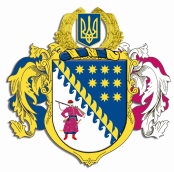 ДНІПРОПЕТРОВСЬКА ОБЛАСНА РАДАVII СКЛИКАННЯПостійна комісія обласної ради з питань комунальної власності, житлово-комунального господарства. Дніпро, пр. Олександра Поля, 2ПРОТОКОЛ №16засідання постійної комісії обласної ради25 жовтня 2016 року 11:00 годинПрисутні члени комісії: Погосян В.Е., Туровська І.Л., Бутківський В.В., Романенко В.І., Юревйч Т.А., Томчук О.В.Відсутні члени комісії: Смирнов А.О., Горб В., Пахомов В.О.У роботі комісії взяли участь:Безус В.О. - заступник голови обласної ради по виконавчому апарату - начальник управління житлово-комунального господарства та комунальної власності.Дембіцька С.Р. - начальник відділу комунальної власності, контролю та аудиту.Головувала: Томчук О.В.Порядок денний засідання постійної комісії:Питання щодо реконструкції дошкільного закладу в с. Василівка, Солонянського району , Дніпропетровської області.Про звернення депутатів Дніпропетровської обласної ради до Президента України, Кабінету Міністрів України та Верховної Ради України.Про деякі питання управління майном, що належить до спільної власності територіальних громад сіл, селищ, міст Дніпропетровської області.Про повернення майна у власність територіальних громад сіл, селищ, міст Дніпропетровської області.Про оренду нерухомого майна, що є спільною власністю територіальних громад сіл, селищ, міст Дніпропетровської області.Про діяльність КП „Верхньодніпровське виробниче управління водопровідне каналізаційне господарство ”ДОР”.Про діяльність КП „Фармація” Дніпропетровської обласної ради”.Про діяльність КП „Дніпродзержинське БТІ ДОР”.Про діяльність КП „Новомосковське міське БТІ ”ДОР”.Про діяльність КП „Дніпропетровська філармонія імені Л.Б. Когона”ДОР”.Про трудові відносини з керівниками обласних комунальних підприємств, закладів та установ, що належать до спільної власності територіальних громад сіл, селищ, міст Дніпропетровської області.Питання діяльності окремих обласних комунальних підприємств та закладів, що належать до спільної власності територіальних громад сіл, селищ, міст Дніпропетровської області.Про затвердження Положення про формування складу та організацію роботи конкурсної комісії з проведення добору на посаду керівника комунального закладу культури, що перебуває в управлінні Дніпропетровської обласної ради.СЛУХАЛИ 1. Питання щодо реконструкції дошкільного закладу в с.Василівка Солонянського району Дніпропетровської області.Доповідав: Куш від А. А. - керівник управління капітального будівництва Дніпропетровської обласної державної адміністрації.Виступили: Погосян В.Е., Туровська І.Л., Юревич Т.А.ВИРІШИЛИ:	По закінченню ремонтних робіт у дитячому садку в с.Василівка, Солонянського району Дніпропетровської області проінформувати членів постійної комісії про відкриття дитячого садка.Результати голосування:СЛУХАЛИ 2. Про звернення депутатів Дніпропетровської обласної ради до Президента України, Кабінету Міністрів України та Верховної Ради України;Інформація:Безус В.О. - заступник голови обласної ради по виконавчому апарату - начальник управління житлово-комунального господарства та комунальної власності.Страшко В.В. - генеральний директор КП «Аульський водовід».Виступили: Погосян В.Е., Юревич Т.А.ВИРІШИЛИ: Підготувати звернення депутатів дніпропетровської обласної ради до Президента України, Кабінету Міністрів України та Верховної Ради України щодо внесення змін до податкового кодексу України.Результати голосування:СЛУХАЛИ 3. Про деякі питання управління майном, що належить до спільної власності територіальних громад сіл, селищ, міст Дніпропетровської областіІнформація: Дембіцької С.Р. - начальника відділу комунальної власності, контролю та аудиту управління житлово-комунального господарства та комунальної власності виконавчого апарату обласної радиВиступили: Погосян В.Е.Добавити до проекту рішення наступні пункти:1. Передати майно, що належить до спільної власності територіальних громад сіл, селищ, міст Дніпропетровської області:1.2. З балансу управління капітального будівництва облдержадміністрації:          1.2.3. Введений в експлуатацію об’єкт „Капітальний ремонт КЗОЗ „Нікопольський пологовий будинок” вул. Гагаріна, 49а, м. Нікополь, Дніпропетровська області” та обладнання в оперативне управління комунального закладу „Нікопольський пологовий будинок” Дніпропетровської обласної ради”.Результати голосування:                2. Дозволити комунальним підприємствам, установам, закладам, які належать до спільної власності територіальних громад сіл, селищ, міст Дніпропетровської області, передати на договірній основі в безоплатне тимчасове користування майно, що належить до спільної власності територіальних громад сіл, селищ, міст Дніпропетровської області:         Строком на 1 (один) рік:Нежитлові приміщення площею 12,1 кв. м, 7,2 кв. м , 33,5 кв. м, розташовані за адресою: м. Дніпро, вул. Старокозацька (Комсомольська) 56 та закріплені на праві господарського відання за комунальним підприємством „Агропроекттехбуд” Дніпропетровської обласної ради”, для розміщення комунального підприємства „Будинок юстиції” Дніпропетровської обласної ради” за умови відшкодування витрат за комунальні послуги.Нежитлове приміщення площею 9,5 кв. м, розташоване за адресою: м. Дніпро, вул. Старокозацька (Комсомольська), 52 та закріплене на праві господарського відання за комунальним підприємством „Агропроекттехбуд” Дніпропетровської обласної ради”, для розміщення громадської організації „Міжнародне товариство прав людини - українська секція” за умови відшкодування витрат за комунальні послуги.Нежитлове приміщення площею 31,3 кв. м, розташоване за адресою: м. Дніпро, вул. Старокозацька (Комсомольська), 52 та закріплене на праві господарського відання за комунальним підприємством „Агропроекттехбуд” Дніпропетровської обласної ради”, для розміщення громадської приймальні організації „Сила майбутнього” за умови відшкодування витрат за комунальні послуги.Нежитлове приміщення площею 16,6 кв. м, розташоване за адресою: м. Дніпро, вул. Старокозацька (Комсомольська), 52 та закріплене на праві господарського відання за комунальним підприємством „Агропроекттехбуд” Дніпропетровської обласної ради”, для розміщення комунального підприємства „Січ” Дніпропетровської обласної ради” за умови відшкодування витрат за комунальні послуги.Строком на 2 роки 11 місяців (два роки одинадцять місяців):Нежитлове приміщення площею 19 кв. м, розташоване за адресою: м. Дніпро, вул. Старокозацька (Комсомольська), 52 та закріплене на праві господарського відання за комунальним підприємством „Агропроекттехбуд” Дніпропетровської обласної ради”, для розміщення комунального підприємства „Центр екологічного моніторингу” Дніпропетровської обласної ради” за умови відшкодування витрат за комунальні послуги.Нежитлове приміщення площею 49,8 кв. м, розташоване за адресою: м. Дніпро, вул. Старокозацька (Комсомольська), 52 та закріплене на праві господарського відання за комунальним підприємством „Агропроекттехбуд” Дніпропетровської обласної ради”, для розміщення громадської організації „Агенція регіонального розвитку та інвестицій” за умови відшкодування витрат за комунальні послуги.Нежитлове приміщення площею 57,7 кв. м, розташоване за адресою: м. Дніпро, вул. Старокозацька (Комсомольська), 52 та закріплене на праві господарського відання за комунальним підприємством „Агропроекттехбуд” Дніпропетровської обласної ради”, для розміщення комунального підприємства „Агенція з управління проектами” Дніпропетровської обласної ради” за умови відшкодування витрат за комунальні послуги.Нежитлове приміщення площею 22 кв. м, розташоване за адресою: м. Марганець, вул. Дніпровська, 2а та закріплене на праві господарського відання за комунальним підприємством „Марганецьке ВУ ВКГ” Дніпропетровської обласної ради”, для розміщення громадської приймальні депутата Дніпропетровської обласної ради за умови відшкодування витрат за комунальні послуги.Частину нерухомого майна площею 1,5 кв. м, розташованого за адресою: м. Дніпро, просп. Олександра Поля, 2 та закріпленого на праві оперативного управління за комунальною установою „Адміністративне управління Дніпропетровської обласної ради”, для розміщення банкомата ПАТ „Державний ощадний банк України” за умови відшкодування витрат за комунальні послуги.Частину нерухомого майна, площею 1 кв. м, розташованого за адресою: м. Дніпро, просп. Олександра Поля, 2 та закріпленого на праві оперативного управління за комунальною установою „Адміністративне управління Дніпропетровської обласної ради”, для розміщення інформаційно-платіжного термінала ПАТ „Державний ощадний банк України” за умови відшкодування витрат за комунальні послуги.           Нежитлові приміщення загальною площею 47,1 кв. м та приміщення актового залу площею 207,4 кв. м, розташовані за адресою: м. Дніпро, вул. Старокозацька (Комсомольська), 52, закріплені на праві господарського відання за комунальним підприємством „Агропроекттехбуд Дніпропетровської обласної ради”, - для розміщення комунального підприємства Дніпропетровської обласної ради „Редакція газети „Зоря” за умови відшкодування витрат за комунальні послуги.Нежитлове приміщення загальною площею 21,53 кв. м, розташоване на першому поверсі двоповерхової будівлі адміністративно-хірургічного корпусу за адресою: м. Дніпро, просп. Пушкіна, 26 та закріплене на праві оперативного управління за комунальним закладом „Дніпропетровський спеціалізований клінічний медичний центр матері та дитини ім. проф. М.Ф. Руднєва” Дніпропетровської обласної ради”, для розміщення релігійної громади Української православної церкви за умови відшкодування витрат за комунальні послуги.Нежитлове приміщення загальною площею 52,07 кв. м, розташоване за адресою: м. Дніпро, вул. Володимира Антоновича (Свердлова), 65 та закріплене на праві оперативного управління за комунальним закладом „Дніпропетровське клінічне об’єднання швидкої медичної допомоги” Дніпропетровської обласної ради”, для розміщення водіїв спеціального медичного транспорту комунального підприємства „Автопідприємство санітарного транспорту” Дніпропетровської міської ради” за умови відшкодування витрат за комунальні послуги та погодження додаткової угоди № 1 до договору безоплатного користування об’єктом нерухомості від 27 травня 2015 року.Комунальному закладу „Нікопольська станція швидкої медичної допомоги” Дніпропетровської обласної ради”:автомобіль марки УАЗ-3962, реєстраційний номер АЕ 2731 АР, закріплений на праві оперативного управління за комунальним закладом „Солонянська центральна районна лікарня” Дніпропетровської обласної ради”;автомобіль марки УАЗ-3962, реєстраційний номер АЕ 3766 АІ та автомобіль марки УАЗ-3962, реєстраційний номер АЕ 3972 ВХ, закріплені на праві оперативного управління за комунальним закладом „Томаківська центральна районна лікарня” Дніпропетровської обласної ради”;автомобіль марки ГАЗель-32214, реєстраційний номер АЕ 5203ВІ, автомобіль марки ГАЗель-32214, реєстраційний номер АЕ 1399ВІ, автомобіль марки УАЗ-3741, реєстраційний номер 502-19 АЕ, закріплені на праві оперативного управління за комунальним закладом „Марганецька центральна міська лікарня” Дніпропетровської обласної ради”.Нежитлове приміщення загальною площею 270,0 кв. м, розташоване за адресою: Дніпропетровська область, м. Новомосковськ, вул. Гетьманська (Радянська), 238 та закріплене на праві оперативного управління за комунальним закладом „Новомосковська центральна районна лікарня” Дніпропетровської обласної ради”, дочірньому підприємству „Північтепломережа” комунального підприємства „Дніпротеплоенерго” Дніпропетровської обласної ради” для розміщення обладнання котельні за умови відшкодування витрат за комунальні послуги.Будівлі та споруди загальною площею 1031,2 кв. м, розташовані за адресою: м. Верхньодніпровськ, вул. Олександра Поля (Совєтська), 27 та закріплені на праві оперативного управління за комунальним закладом „Верхньодніпровський дитячий будинок-інтернат № 1” Дніпропетровської обласної ради”, для розміщення релігійної громади святого Апостола Андрія Первозванного парафії УПЦ КП за умови відшкодування витрат за комунальні послуги.                                                 Результати голосування:3. Надати дозвіл комунальним підприємствам, установам, закладам, що належать до спільної власності територіальних громад сіл, селищ, міст Дніпропетровської області, на укладення договорів стосовно спільного безоплатного тимчасового користування строком на 2 роки 11 місяців (два роки одинадцять місяців):Частиною приміщення будівлі котельні (літ. И-1) загальною площею 251,2 кв. м (ГРП приміщення № 2, позиція 1 площею 9,2 кв. м, приміщення № 3, позиції 1-11 площею 242,0 кв. м, літ. И, И', ганки), розташованого за адресою: м. Дніпро, просп. Олександра Поля (Кірова), 2, закріпленого на праві оперативного управління за комунальною установою „Адміністративне управління Дніпропетровської обласної ради” для розміщення обладнання котельні дочірнього підприємства „Північтепломережа” комунального підприємства „Дніпротеплоенерго” Дніпропетровської обласної ради”.Тепловою мережею довжиною 180,0 пог. м, розташованою від будівлі котельні за адресою: Дніпропетровська область, м. Новомосковськ, вул. Гетьманська (Радянська), 238, до будівлі гуртожитку, розташованого за адресою:	Дніпропетровська область, м. Новомосковськ,вул. О. Мітягіна (Боженко), 61, закріпленою на праві господарського відання за дочірнім підприємством „Північтепломережа” комунального підприємства „Дніпротеплоенерго” Дніпропетровської обласної ради” для постачання теплової енергії дочірнім підприємством „Східтеплоенерго” комунального підприємства „Дніпротеплоенерго” Дніпропетровської обласної ради”.Тепловою мережею довжиною 3888,0 пог. м, розташованою від будівлі котельні за адресою: м. Дніпро, вул. Івана Акінфієва (Фучика), 30т, до будівлі котельні, розташованої за адресою: м. Дніпро, площа Соборна (Жовтнева), 14, закріпленою на праві господарського відання за дочірнім підприємством „Південьтепломережа” комунального підприємства „Дніпротеплоенерго” Дніпропетровської обласної ради” для постачання теплової енергії комунальним	підприємством	„Дніпротеплоенерго”	Дніпропетровськоїобласної ради”.Приміщенням	площею	59,7	кв.	м,	розташованим	за адресою:м. Дніпро, вул. Петрозаводська, 371а, закріпленого на праві оперативного управління за комунальним закладом „Дніпропетровський спеціалізований будинок дитини” Дніпропетровської обласної ради” для розміщення обладнання	котельні дочірнього підприємства	„Східтеплоенерго”комунального	підприємства	„Дніпротеплоенерго”	Дніпропетровськоїобласної ради”.Приміщенням	площею	53,4	кв.	м,	розташованим	за адресою:м. Дніпро, вул. Філософська,	29, закріпленого на	праві оперативногоуправління за комунальним закладом освіти „Дніпропетровський навчально- реабілітаційний центр №	10” Дніпропетровської обласної ради” длярозміщення обладнання котельні дочірнього підприємства „Східтеплоенерго” комунального підприємства „Дніпротеплоенерго” Дніпропетровської обласної ради”.                                          Результати голосування:Надати згоду:Комунальному закладу „Новомосковська центральна міська лікарня” Дніпропетровської обласної ради”:на виготовлення проектно-кошторисної документації для проведення капітального ремонту лікувального корпусу інфекційного відділення, розташованого за адресою: Дніпропетровська область, м. Новомосковськ, вул. Сучкова, буд. 40;на виготовлення проектно-кошторисної документації для проведення капітального ремонту частини хірургічного відділення, розташованого за адресою: Дніпропетровська область, м. Новомосковськ, вул. Сучкова, буд. 40;на виготовлення проектно-кошторисної документації для проведення капітального ремонту господарського корпусу, розташованого за адресою: Дніпропетровська область, м. Новомосковськ, вул. Сучкова, буд. 40;на виготовлення проектно-кошторисної документації на проведення капітального ремонту даху терапевтичного відділення, розташованого за адресою: Дніпропетровська область, м. Новомосковськ, вул. Українська, буд. 12.Комунальному закладу „Нікопольська станція швидкої медичної допомоги” Дніпропетровської обласної ради”:на виготовлення проектно-кошторисної документації для проведення реконструкції шляхом розміщення обладнання з виробництва теплової енергії у будівлі, розташованій за адресою: Дніпропетровська область, м. Нікополь, вул. Електрометалургів, 27;Комунальному закладу „Дніпропетровський геріатричний пансіонат” Дніпропетровської обласної ради” на проведення ремонту житлових приміщень пансіонату в рамках проекту ОІХ.Результати голосування:Надати згоду: На прийняття відповідно до чинного законодавства з державної власності до спільної власності територіальних громад сіл, селищ, міст Дніпропетровської області із подальшим закріпленням на праві господарського відання за комунальним підприємством „Січ” Дніпропетровської обласної ради” майнового комплексу дитячого оздоровчого табору „Орлятко”, розташованого за адресою: с. Новотроїцьке, Новомосковський район, Дніпропетровська область, що перебуває на балансі державного підприємства „Виробниче об’єднання „Південний машинобудівний завод імені О.М. Макарова”.Результати голосування:7. Згідно з частиною 4 статті 9 Закону України „Про природні монополії”, Постановою Кабінету Міністрів України від 01 червня 2011 року № 869 „Про забезпечення єдиного підходу до формування тарифів на житлово-комунальні послуги” (зі змінами) встановити дочірнім підприємствам комунального підприємства „Дніпротеплоенерго” Дніпропетровської обласної ради” вартість 1 Гкал теплової енергії (без урахування ПДВ) для надання послуг з централізованого опалення та гарячого водопостачання для бюджетних закладів та інших суб’єктів господарювання з 13 жовтня 2016 року:                                                          ПЕРЕЛІКпідприємств — виконавців послуг з постачання теплової енергії, яким
встановлюється вартість 1 Гкал (без ПДВ) теплової енергії для надання
послуг бюджетним установам та іншим суб’єктам господарюванняРезультати голосування:8. Визначити з технічних причин єдиними виконавцями послуг з централізованого опалення й гарячого водопостачання для бюджетних закладів та госпрозрахункових підприємств:дочірнє	підприємство	„Південьтепломережа”	комунальногопідприємства„Дніпротеплоенерго” Дніпропетровської обласної ради”;дочірнє	підприємство „Північтепломережа”	комунальногопідприємства„Дніпротеплоенерго” Дніпропетровської обласної ради”;дочірнє	підприємство	„Покровкатеплоенерго”	комунальногопідприємства „Дніпротеплоенерго” Дніпропетровської обласної ради;дочірнє підприємство „Верхньодніпровськтеплоенерго” комунального підприємства „Дніпротеплоенерго” ДОР”;дочірнє	підприємство	„Петриківкатеплоенерго”	комунальногопідприємства „Дніпротеплоенерго” Дніпропетровської обласної ради ”;дочірнє	підприємство	„П’ятихаткитеплоенерго”	комунальногопідприємства „Дніпротеплоенерго” Дніпропетровської обласної ради ”;дочірнє	підприємство	„Солонетеплоенерго”	комунальногопідприємства „Дніпротеплоенерго” Дніпропетровської обласної ради ”;дочірнє	підприємство	„Софіївкатеплоенерго”	комунальногопідприємства „Дніпротеплоенерго” Дніпропетровської обласної ради ”.Результати голосування:Внести зміни до рішення обласної ради від 29 липня 2016 року № 85- 5/УІІ „Про деякі питання управління майном, що належить до спільної власності територіальних громад сіл, селищ, міст Дніпропетровської області”:У підпункті 6.1. цифру „29,4” замінити цифрою „45,4”.Результати голосування:Надати дозволи на списання майна, що належить до спільної власності територіальних громад сіл, селищ, міст Дніпропетровської області й перебуває на балансі:1. Комунального закладу „Новомосковська центральна районна лікарня”Дніпропетровської обласної ради”2. Комунального закладу „Дніпропетровська міська клінічна лікарня № 11”Дніпропетровської обласної ради”3. Криворізького медичного коледжу, заснованого на спільній власності територіальних громад сіл, селищ і міст Дніпропетровської області4. Комунального закладу „Дніпропетровська обласна клінічна лікарня імені І.І. Мечникова”5. Державної установи „Дніпропетровський обласний лабораторний центр Держсанепідслужби Україниʼʼ6. Комунального закладу „Дніпропетровський наркологічний диспансер”Дніпропетровської обласної ради”7. Комунального закладу „Дніпродзержинська міська лікарня № 9” Дніпропетровської обласної ради”8. Комунального закладу „Криворізька міська лікарня № 1” Дніпропетровської обласної ради”9. Комунального закладу „Дніпропетровський спеціалізований клінічний медичний центр матері та дитини ім. проф. М.Ф. Руднєва” Дніпропетровської обласної ради”10. Комунального закладу „Павлоградська міська лікарня № 4”Дніпропетровської обласної ради”11. Комунального закладу „Криворізька станція швидкої медичної допомоги”Дніпропетровської обласної ради”12. Комунального закладу „Дніпропетровська міська багатопрофільна клінічна лікарня № 4” Дніпропетровської обласної ради”Результати голосування:11. Надати дозвіл на продаж на конкурсних засадах індивідуально визначеного майна, що належить до спільної власності територіальних громад сіл, селищ, міст Дніпропетровської області та перебуває на балансі:1. Дніпропетровського обласного комунального підприємства „Спецавтобазаʼʼ2. Комунального закладу „Дніпропетровська міська клінічна лікарня № 2” Дніпропетровської обласної ради”3. Комунального закладу „Дніпропетровська обласна клінічна лікарня імені І.І. Мечникова”Результати голосування:ВИРІШИЛИ:1. Інформацію начальника відділу комунальної власності, контролю та аудиту управління житлово-комунального господарства та комунальної власності виконавчого апарату обласної ради Дембіцької С.Р. взяти до відома.2. Погодити проект рішення „Про деякі питання управління майном, що належить до спільної власності територіальних громад сіл, селищ, міст Дніпропетровської області” зі змінами та доповненнями.3. Рекомендувати сесії обласної ради розглянути проект рішення „Про деякі питання управління майном, що належить до спільної власності територіальних громад сіл, селищ, міст Дніпропетровської області” зі змінами та зауваженнями.Доповідачем з цього питання затвердити Смирнова А.О                                        Результати голосування:СЛУХАЛИ 4. Про повернення майна у власність територіальних громад сіл, селищ, міст Дніпропетровської області.Інформація: Большаков Є.Ю. - адвокат. Виступили: Погосян В.Е., Юревич Т.А.ВИРІШИЛИ: 1. Підготувати заяву про скоєння злочину з визнанням територіальної громади в особі обласної ради потерпілою стороною.2. Доручити Большакову Є.Ю. координацію дій стосовно підготовки та подачі заяви по даній справі.                                         Результати голосування:СЛУХАЛИ 5. Про оренду нерухомого майна, що є спільною власністю територіальних громад сіл, селищ, міст Дніпропетровської області;Інформація: Бережної М.В.- головного спеціаліста відділу житлово- комунального господарства та комунальної власності.Виступили: Кудря Т.Р- представник ОКП «Фармація». Виступили : Бірюков Є.П.- представник ТОВ «Медлев»ВИРІШИЛИ: Включити пункт 2 до проекту рішення:Надати ТОВ „Медлев”, яке орендує приміщення площею 1 606,10 кв. м, розташоване за адресою: просп. Богдана Хмильницького, 171, м. Дніпро, що перебуває на балансі КП „Фармація”, дозвіл на здійснення невід’ємних поліпшень.                  Додаток1Додаток 2.Результати голосування:СЛУХАЛИ 6. Про діяльність КП «Верхньодніпровське виробниче управління водопровідне каналізаційне господарство «ДОР».Доповідав: Безус В.О. - заступник голови обласної ради по виконавчому апарату - начальник управління житлово-комунального господарства та комунальної власності.Виступили: Погосян В.Е.,, Туровська І.Л., Бутківський В.В.,ВИРІШИЛИ: У зв’язку з припиненням процедури банкрутства підприємства КП. «Верхньодніпровське виробниче управління водопровідне каналізаційне господарство «ДОР» відповідно до ухвали суду та з метою продовження керівництвом підприємства вирішили призначити на посаду директора Яремаку В.М.                                          Результати голосування:СЛУХАЛИ 7. Про діяльність КП «Фармація» Дніпропетровської обласної ради».Виступили: Кудря Т.Р- представник ОКП «Фармація». Виступили : Бірюков Є.П.- представникТОВ «Медлев»ВИРІШИЛИ: Надати ТОВ „Медлев”, яке орендує приміщення площею 1 606,10 кв. м, розташоване за адресою: просп. Богдана Хмильницького, 171, м. Дніпро, що перебуває на балансі КП „Фармація”, дозвіл на здійснення невід’ємних поліпшень.Результати голосування:СЛУХАЛИ 8.Про діяльність КП «Дніпродзержинське БТІ» «ДОР».Доповідав: Безус В.О. - заступник голови обласної ради по виконавчому апарату - начальник управління житлово-комунального господарства та комунальної власності.Виступили: Погосян В.Е.ВИРІШИЛИ:	Звернути увагу на неприпустимість та ігноруваннякерівником підприємства Іванішиним О.В. запитів, вимог управління обласної ради та роботу профільної комісії.Результати голосування:СЛУХАЛИ 9. Про діяльність КП «Новомосковська міське БТІ «ДОР»Доповідала; Борош Г.Ю. - в.о. директора КП «Новомосковське міське БТІ «ДОР».Виступили: Погосян В.Е., Юревич Т.А.ВИРІШИЛИ: Інформацію щодо діяльності КП «Новомосковське міське БТІ «ДОР» вислухали та вирішили взяти до відома.Результати голосування:СЛУХАЛИ 10. Про діяльність КП «Дніпропетровська філармонія імені Л.Б. Когона»ДОР»Доповідав: Хініч І.А.- директор Дніпропетровської філармонії імені Л.Б. Когана” ДОР доповідав щодо реконструкції будівлі та надав на розгляд комісії проектно-кошторисну документацію.Виступили: Погосян В.Е.ВИРІШИЛИ: Розглянути на наступному засіданні комісії питання по суті.Результати голосування:СЛУХАЛИ 11. Про трудові відносини з керівниками обласних комунальних підприємств, закладів та установ, що належать до спільної власності територіальних громад сіл, селищ, міст Дніпропетровської області.Інформація: Костіної Н.С. - начальника відділу кадрової роботи з комунальними підприємствами, закладами та установами управління житлово-комунального господарства та комунальної власності виконавчого апарату обласної ради, стосовно того, що відповідно до Довідників кваліфікаційних характеристик професій працівників, керівники підприємств, закладів та установ повинні мати вищу освіту. Так у Випуску 80 „Соціальні послуги” Довідника кваліфікаційних характеристик професій працівників, затвердженого наказом Мністрерства праці та соціальної політики України, директор інтернату (будинку-інтернату, пансіонату і т.ін.) повинен мати повну вищу освіту, стаж роботи у відповідній сфері діяльності на керівних посадах - не менше 5 років. Так, кандидат на посаду директора КЗ „Верхівцевський психоневрологічний інтернат” ДОР” Войтов Г.О не має вищої освіти. Кандидатура Войтова Г.О. пройшла погодження на профільній постійній комісії обласної ради з питань базових галузей економіки, соціальної політики і праці. Інформація надана до відома.Виступили: Погосян В.Е.ВИРІШИЛИ: Інформацію начальника відділу кадрової роботи з комунальними підприємствами, закладами та установами управління житлово-комунального господарства та комунальної власності виконавчого апарату обласної ради Костіної Н.С. взяти до відома.1. Вилучити з п. 2 проекту рішення „Звільнити”:Войтова Геннадія Олександровича, виконуючого обов’язки директора комунального закладу „Верхівцевський психоневрологічний інтернат” Дніпропетровської обласної ради”, 10 грудня 2016 року відповідно до пункту 2 статті 36 Кодексу законів про працю України;Грешних Бориса Сергійовича, виконуючого обов’язки директора комунального підприємства „Дніпроприродресурс” Дніпропетровської обласної ради”, 19 грудня 2016 року відповідно до пункту 2 статті 36 Кодексу законів про працю України.2. Вилучити з п. З проекту рішення „Призначити”:Войтова Геннадія Олександровича директором комунального закладу „Верхівцевський психоневрологічний інтернат” Дніпропетровської обласної ради” 12 грудня 2016 року з укладенням контракту строком на 1 (один) рік;Грешних Бориса Сергійовича директором комунального підприємства „Дніпроприродресурс” Дніпропетровської обласної ради” 20 грудня 2016 3. Додати до п. 2 проекту рішення „Звільнити”:Бойка Олександра Віталійовича, виконуючого обов’язки головного лікаря комунального закладу „Нікопольська міська психоневрологічна лікарня” Дніпропетровської обласної ради”, 13 грудня 2016 року відповідно до пункту 2 статті 36 Кодексу законів про працю України;Залогіна Івана Валерійовича, виконуючого обов’язки начальника комунального підприємства „Житлово-комунальна контора” Дніпропетровської обласної ради”, 03 грудня 2016 року відповідно до пункту 2 статті 36 Кодексу законів про працю України. 4. Додати до п. З проекту рішення „Призначити”:Бойка Олександра Віталійовича головним лікарем комунального закладу „Нікопольська міська психоневрологічна лікарня” Дніпропетровської обласної ради” 14 грудня 2016 року з укладенням контракту строком на З (три) роки;Залогіна Івана Валерійовича начальником комунального підприємства „Житлово-комунальна контора” Дніпропетровської обласної ради” 05 грудня 2016 року з укладенням контракту строком на 1 (один) рік;Яремаку Володимира Миколайовича начальником комунального підприємства „Верхньодніпровське виробниче управління водопровідно- каналізаційного господарства” Дніпропетровської обласної ради” 01 листопада 2016 року з укладенням контракту строком на 1 (один) рік.1. Погодити проект рішення „Про трудові відносини з керівниками обласних комунальних підприємств, закладів та установ, що належать до спільної власності територіальних громад сіл, селищ, міст Дніпропетровської області” зі змінами та доповненнями.2. Рекомендувати сесії обласної ради розглянути проект рішення „Про трудові відносини з керівниками обласних комунальних підприємств, закладів та установ, що належать до спільної власності територіальних громад сіл, селищ, міст Дніпропетровської області” зі змінами та доповненнями.Доповідачем з цього питання затвердити Смирнова А.О.                                Результати голосування:СЛУХАЛИ 12. Питання діяльності окремих обласних комунальних підприємств та закладів, що належать до спільної власності територіальних громад сіл, селищ, міст Дніпропетровської обл.асті;Інформація: Костіної Н.С. - начальника відділу кадрової роботи з комунальними підприємствами, закладами та установами управління житлово-комунального господарства та комунальної власності виконавчого апарату обласної ради.Виступили: Погосян В.Е.ВИРІШИЛИ:1. Інформацію начальника відділу кадрової роботи з комунальними підприємствами, закладами та установами управління житлово- комунального господарства та комунальної власності виконавчого апарату обласної ради Костіної Н.С. взяти до відома.2. Вилучити з проекту рішення пункт:„Створити комунальне підприємство „Ритуал-Центр” Дніпропетровської обласної ради” (місцезнаходження: вул. Бехтерева, 1А, м. Дніпро, 49000) з органом управління майном у особі Дніпропетровської обласної ради.”.3. Погодити проект рішення „Питання діяльності окремих обласних комунальних підприємств та закладів, що належать до спільної власності територіальних громад сіл, селищ, міст Дніпропетровської області” зі змінами та доповненнями.4. Рекомендувати сесії обласної ради розглянути проект рішення „Питання діяльності окремих обласних комунальних підприємств та закладів, що належать до спільної власності територіальних громад сіл, селищ, міст Дніпропетровської області” зі змінами та доповненнями.Доповідачем з цього питання затвердити Смирнова А.О.Результати голосування:СЛХАЛИ 13. Про затвердження ,,Положення про формування складу та організацію роботи конкурсної комісії з проведення добору на посаду керівника комунального закладу культури, що перебуває в управлінні Дніпропетровської обласної радиʼʼІнформація: Костіної Н.С. - начальника відділу кадрової роботи з комунальними підприємствами, закладами та установами управління житлово-комунального господарства та комунальної власності виконавчого апарату обласної ради.Виступили: Погосян В.Е., Юревич Т.А.ВИРІШИЛИ:1. Інформацію начальника відділу кадрової роботи з комунальними підприємствами, закладами та установами управління житлово- комунального господарства та комунальної власності виконавчого апарату обласної ради Костіної Н.С. взяти до відома.2. Погодити проект рішення „ Про затвердження Положення про формування складу та організацію роботи конкурсної комісії з проведення добору на посаду керівника комунального закладу культури, що перебуває в управлінні Дніпропетровської обласної ради”.3. Рекомендувати сесії обласної ради розглянути проект рішення „ Про затвердження Положення про формування складу та організацію роботи конкурсної комісії з проведення добору на посаду керівника комунального закладу культури, що перебуває в управлінні Дніпропетровської обласної ради”   Доповідачем з цього питання затвердити Смирнова А.О.Результати голосування:Заступник голови комісії                                                О.В. ТомчукСекретар комісії                                                                В.Е. Погосянза-6проти-0утримались-0усього-6за-6проти-0утримались-0усього-6за-6проти-0утримались-0усього-6за-6проти-0утримались-0усього-6за-6проти-0утримались-0усього-6за-6проти-0утримались-0усього-6за-6проти-0утримались-0усього-6№з/п          Назва підприємстваВид послугВартість 1 Гкал теплової енергії (без ПДВ) для надання послуг бюджетним установам та іншим суб’єктам господарювання, грнт з 13 жовтня 2016року, грнДПвиробництво1645,221.„Південьтепломережа”транспортування113,881.КП „Дніпротеплоенерго” ДОР”постачання23,12КП „Дніпротеплоенерго” ДОР”усього:1782,52ДП „Північтепломережа”виробництво2001,352.ДП „Північтепломережа”транспортування62,792.КП „Дніпротеплоенерго”постачання28,26ДОР”усього:2092,40ДПвиробництво2096,03„Покровкатеплоенерго”транспортування95,013.КП „Дніпротеплоенерго” ДОР”постачання34,35КП „Дніпротеплоенерго” ДОР”усього:2225,39ДП „Верхньодніпровськ-виробництво2888,444.теплоенерго” КПтранспортування187,36„Дніпротеплоенерго”постачання41,61ДОР”усього:3117,41ДПвиробництво1940,78„Петриківкатеплоенерго”транспортування31,985.КП „Дніпротеплоенерго” ДОР”постачання14,53КП „Дніпротеплоенерго” ДОР”усього:1987,29ДПвиробництво2477,26„П’ятихаткитеплоенерго”транспортування209,596.КП „Дніпротеплоенерго” ДОР”постачання71,55КП „Дніпротеплоенерго” ДОР”усього:2758,40ДП „Солонетеплоенерг”КП „Дніпротеплоенерго”ДОР”виробництво3672,127.ДП „Солонетеплоенерг”КП „Дніпротеплоенерго”ДОР”транспортування12,577.ДП „Солонетеплоенерг”КП „Дніпротеплоенерго”ДОР”постачання32,49ДП „Солонетеплоенерг”КП „Дніпротеплоенерго”ДОР”усього:3717,18ДП  „Софіївкатеплоенерго”КП „Дніпротеплоенерго” ДОР”виробництво2392,598.ДП  „Софіївкатеплоенерго”КП „Дніпротеплоенерго” ДОР”транспортування177,938.ДП  „Софіївкатеплоенерго”КП „Дніпротеплоенерго” ДОР”постачання23,27ДП  „Софіївкатеплоенерго”КП „Дніпротеплоенерго” ДОР”Усього:2593,79за-6проти-0утримались-0усього-6за-6проти-0утримались-0усього-6за-6проти-0утримались-0усього-6Найменування основного засобуІнвентарнийномерРікпобудовиПервіснавартість,грнЗношення,грнВідсотокзношенняБашта „Рожновського”10600022200427962,0016778,0060,00НайменуванняосновногозасобуДержавнийномерРіквипускуСервіснавартість,грнЗагальнийпробіг,кмЗношенняна18.05.2016,грнЗалишкова вартість, грнВідсотокзношен-няАвтомобільУАЗ-3962АЕ 4452 АРАвтомобільУАЗ-3962АЕ 4452 АР199821298,0044458021298,000,0100НайменуванняосновногозасобуДержавний номерРіквипускуПервіснавартість,грнЗагальнийпробіг,кмЗношенняна18.05.2016,грнЗалишкова вартість, грнВідсотокзношен-няАвтомобільМ-21412АвтомобільМ-2141261221 АВ199115204,0023438315204,00          0,0100№з/пНайменування основних засобівІнвентарнийномерРіквипускуПервіснавартість,грнЗношення,грнВідсотокзношення1.Cardioscript Universal CU 12-С НКМ (кардіосистема для ангіографічної системи INTEGRIS V3000)104104432000365975,56365975,561002.АК-95 gambro (штучна нирка)1041040119993287985,563287985,561003.CWP-60 WRO-63 (система підготовки води для діалізу)104122832006108888,89108888,89100НайменуванняосновногозасобуДержавний номерРіквипускуПервіснавартість,грнЗагальнийпробіг,кмЗношенняна26.05.2016,грнЗалишкова вартість, грнВідсотокзношен-няАвтомобільУАЗ-396219551АЕ199223814,4410553623814,440,0100№з/пНайменуванняосновнихзасобівДержавнийномерРіквипускуПервин-навартість,грнЗагальнийпробіг,кмЗношенняна01.01.2016,грнЗалишковавартість,грнВідсоток зношення1.АвтомобільГАЗ-3110АЕ 5849 ВВ199822651,0022951222651,000,01002.АвтомобільГАЗ-3110АЕ 3655 СК199932245,0009910032245,000,0100НайменуванняосновногозасобуДержавнийномерРіквипускуПервіснавартість,грнЗагальнийпробіг, кмЗношенняна13.07.2016,грнЗалишкова вартість, грнВідсотокзношенняАвтомобільBA3-21093АЕ 1741 НС200218471,1 122109218471,110,0100№з/пНайменування основних засобівІнвентарнийномерРіквипускуПервіснавартість,грнЗношення,грнВідсотокзношення1.„Бебілой” (апарат штучної вентиляції легенів)10470527199014524,0014524,001002.Апарат для штучної вентиляції легенів10470731199111825,0011825,001003.Система обігріву новонароджених10470893200424552,0024552,001004.Апарат УЗІ „SONOACT 4800”10470864199922020,0022020,001005.Установка АДР мультівізор „Медата”' 10470360198710590,0010590,001006.Аппараткіорхірургічний„Мороз”10470590199110750,0010750,00100з/пз/пНайменування основних засобівНайменування основних засобівІнвентарнийномерІнвентарнийномерРіквипускуРіквипускуПервіснавартість,грнПервіснавартість,грнЗношення,грнЗношення,грнВідсотокзношення1.1.Рентгендіагностичний апарат РУМ-20МРентгендіагностичний апарат РУМ-20М10470503104705031990199047557,0047557,0047557,0047557,001002.2.Апарат „Сапоп”Апарат „Сапоп”104801281048012819911991103770,00103770,00103770,00103770,001003.3.Апаратфлюорографічний 12Ф 7ЦАпаратфлюорографічний 12Ф 7Ц10470584104705841988198827656,0027656,0027656,0027656,001004.4.М ікрокард іоанал ізаторМ ікрокард іоанал ізатор10470501104705011993199310599,0010599,0010599,0010599,001005.5.Електрокардіограф6-канальний „Schiller CardiovitʼʼЕлектрокардіограф6-канальний „Schiller Cardiovitʼʼ10470547104705471989198918384.0018384.0018384.0018384.001006.Лічильник обліку тепла Supercal 431Лічильник обліку тепла Supercal 43110430010104300101998199813429,0013429,0013429,0013429,00100100100з/пНайменування основних засобівІнвентарнийномерРіквипускуПервіснавартість,грнЗношення,грнВідсотокзношення1.Ехоенцефалоскоп переносний ЕЕС-1210470265199427466,6727466,671002.Обладнаннядіаметричнеультразвукове1с^ісІор410470497199478733,3378733,33100Найменування основного засобуІнвентарнийномерРіквипускуПервіснавартість,грнЗношення,грнВідсотокзношенняФлюорограф10440000198519639,0019639,00100№з/пНайменування основних засобівДержавнийномерРіквипускуПервинс-навартість,грнЗагальнийпробіг,кмЗношенняна22.03.2016,грнЗалишковавартість,грнВідсоток зношення1.Автомобіль ЗАЗ-110206АЕ 5354 ВА199322099,0021582922099,000,01002.Автомобіль„Тойота Хай Ейс”АЕ 9539 АС199741572,0099845241572,000,0100№з/пНайменування основних засобівІнвентарнийномерРіквипускуПервіснавартість,грнЗношення,грнВідсотокзношення1.Установка автоматична кріогенна універсальна„Дніпро-кріо-м”01390622199820981,420981,41002.Установкамікротом-кріостат„Дніпро-МТК”10450429200275260,4275260,421003.Апарат Спирон-60101340260199130504,4630504,461004.УЗІсканерсоноскоп-30/д01340468199112430,0012430,001005.А нал ізатор- і муно- ферментний ІМх104504231991105290,00105290,001006.КомплексрентгендіагностичнийстаціонарнийРУМ-20М2П013400531989103762,00103762,00100за-6проти-0утримались-0усього-6№з/пПерелік індивідуально визначеного майнаДержавний номерРік випускуВартість продажу відповідно до експертної оцінки з ПДВ, грн1.Автомобіль Мерседес-Benz S600ІІ2452МІ1996153652,002.Автомобіль Opel Omega000-06AK199658709,003.Автомобіль Opel Vektra070-06AK199540388,004.Автомобіль Opel VektraAE9454CK    199546875,64Назва індивідуально визначеного майнаІнвентарний номерРік випускуВартість продажу відповідно до експертної оцінки з ПДВ, грн.Апарат рентгенівськийстаціонарний флюорограф 12 Ф710440465198465311,00Назва індивідуально визначеного майнаІнвентарний номерРік випускуВартість продажу відповідно до експертної оцінки з ПДВ, грнАнгіографічна рентгенівська система INTEGRIS V-30001041019619981163025,4за-6проти-0утримались-0усього-6за-6проти-0утримались-0усього-6за-6проти-0утримались-0усього-6№з/пНазва підприємства, установи,закладу(орендодавця)Орендованаплоща,Сума базо баз орендної  плати без ПДВ, грн..Адреса                  орендованогоОрендар№з/пНазва підприємства, установи,закладу(орендодавця)кв. мПДВ,грнмайна1.Дніпропетровська обласна рада (балансоутримувач – КЗ „Царичанська центральна районна лікарня” ДОР”)96,751 грн на ріквул. Царичанська (Кірова), 134а,смт ЦаричанкаКЗ „Дніпро-петровське обласне бюро судово- медичної експер-тизи” ДОР”2.Дніпропетровська обласна рада (балансоутримувач - КЗ „Новомосковська центральна районна лікарня” ДОР”)85,061 грн на ріквул. Гетьманська (Радянська), 238, м. НовомосковськКНП „Ново- московський міський центр первинної медико-санітарної допомоги”3.Дніпропетровська обласна рада (балансоутримувач - КЗ „П’яти- хатська центральна районна лікарня” ДОР”)67,001 грн на ріквул. Проко- пенка, 13, м. П’ятихаткиП’ятихатський районний центр соціальних служб для сім’ї та молоді4.Дніпропетровська обласна рада (балансоутримувач - КЗ „Петро- павлівська центральна районна лікарня” ДОР”)104,301 грн на ріквул. Миру (Жовтнева), 102,смт ПетропавлівкаКЗ „Павлоградська міська станція швидкої медичної допомоги” ДОР”5.Дніпропетровська обласна рада (балансоутримувач - КЗ „Васильківська центральна районна лікарня”ДОР”)162,001 грн на ріквул. Михайлівська (Крупської), 76,смт ВасильківкаКЗ „Васильківський центр первинної медико-санітарної допомоги”6.Дніпропетровська обласна рада (балансоутримувач - КЗ „Васильківська центральна районна лікарня” ДОР”)78,101 грн на ріквул. Михайлівська (Крупської), 76,смт ВасильківкаКЗ „Обласний клінічний центр медико-соціальної допомоги” ДОР”7.Дніпропетровська обласна рада (балансоутриму-вач - КЗ „Васильківська центральна районна лікарня” ДОР”)78,661 грн на ріквул. Михайлівська (Крупської), 76,смт ВасильківкаКЗ „Дніпро-петровське обласне бюро судово- медичної допомоги” ДОР”8.Дніпропетровська обласна рада (балансоутриму-вач - КЗ „Дніпропетровська клінічна психіатрична лікарня” ДОР”)300,5051 грн на ріквул. Бехтерева, 1, м. Дніпро (Дніпропетровськ)КЗ „Дніпропетровський обласний центр з профілактики та боротьби зіСНІДом”9.Дніпропетровська обласна рада (балансоутриму-вач - КЗ „Межівсь-ка центральна районна лікарня” ДОР”)99,501 грн на ріквул. Сонячна, 12, смт МежоваКЗ „Дніпро-петровське обласне бюро судово- медичної експертизи” ДОР”10.Дніпропетровська обласна рада (балансоутриму-вач - КЗ „Межівсь-ка центральна районна лікарня” ДОР”)1 482,051 грн на ріквул. Сонячна, 12, смт МежоваКЗОЗ „Межівській районний центр первинної медико- санітарної допомоги”11.Дніпропетровська обласна рада (балансоутриму-вач - КЗ „Межівсь-ка центральна районна лікарня” ДОР”)147,251 грн на ріквул. Сонячна, 12, смт МежоваКЗ „Павлоградська міська станція швидкої медичної допомоги” ДОР”12.Дніпропетровська обласна рада (ба- лансоутримувач -КЗ „Криворізька міська лікарня№ 11” ДОР”)92,601 грн на ріквул.Добролюбова, 6, м. Кривий РігКЗ „Криворізький проти туберкульоз-ний диспансер № 2” ДОР”13.Дніпропетровська обласна рада (ба лансоутримувач - КЗ „Криворізька міська лікарня №11” ДОР”)36,901 грн на ріквул.Добролюбова, 6, м. Кривий РігКЗ „Криворізька станція швидкої медичної допомоги” ДОР”14.Дніпропетровська обласна рада (балансоутримувач - КЗ „Переіце- пинська районна лікарня № 2” ДОР”)101,201 грн на ріквул. Шевченка, 28, м.ПерещепинеКЗ „Новомосковсь-ка станція швидкої медичної допомоги” ДОР”15.Дніпропетровська обласна рада (балансоутримувач - КЗ „Перегце- пинська районна лікарня № 2” ДОР”)441,001 грн на ріквул. Шевченка, 28, м.ПерещепинеВідділ культури, туризму, національностей та релігій Новомосковської районної адміністрації16.Дніпропетровська обласна рада (балансоутримувач - КЗ „Нікопольська центральна районна лікарня”ДОР”)27,401 грн на ріквул. Першо- травнева, 58,м. НікопольКЗ „Нікопольська станція швидкої медичної допомоги” ДОР”17.Дніпропетровська обласна рада (балансоутримувач - КЗ „Нікопольська міська лікарня № 1” ДОР”)40,001 грн на рікпросп. Трубників, 50, м. НікопольКЗ „Нікопольська станція швидкої медичної допомоги” ДОР”18.Дніпропетровська обласна рада (балансоутримувач - КЗ „Нікопольська дитяча міська лікарня” ДОР”)169,001 грн на рікпросп. Електро- металургів, 23,м. НікопольКЗ „Нікопольська станція швидкої медичної допомоги” ДОР”19.Дніпропетровська обласна рада (балансоутримувач - КП „Агро- проекттехбуд ДОР”)1 836,201 грн на ріквул. Володимира Антоновича (Свердлова), 59, м. Дніпро, Дніпропетровськ)Територіальне управління державної судової адміністрації України в Дніпропетровський області№з/пНазва підприємства, установи,закладу (орендодавця)Орендованаплоща,кв. мСумабазовоїорендноїплати без ПДВ,грн.АдресаорендованогомайнаОрендар1234561.КЗ „Петропавлівсь-ка центральна районна лікарня” ДОР”6,10300,00вул. Миру (Жовтнева), 102,смт ПетропавлівкаФОП Черевко В.А.2.КЗ „Петропавлівсь-ка центральна районна лікарня” ДОР”3,00192,24вул. Миру (Жовтнева), 102,смт ПетропавлівкаПАТ„Райффайзен Банк Аваль”3.КЗ „Петропавлівсь-ка центральна районна лікарня” ДОР”9,00300,00вул. Миру (Жовтнева), 102,смт ПетропавлівкаФОП Ляхімець Н.О.4.КЗ „Петропавлівсь-ка центральна районна лікарня” ДОР”18,001 000,00вул. Миру (Жовтнева), 102,смт ПетропавлівкаФОП Ноздріна І.В.5.КЗ „Дніпропетровський обласний клінічний центр кардіології та кардіохірургії” ДОР”80,3013 470,00вул. КнязяВолодимира Великого (Плеханова), 28,м. Дніпро (Дніпропетровськ)ТОВ „Євро Сервіс Україна Дніпропетровськ”6.КЗ „Петропавлівсь-ка центральна районна лікарня” ДОР”36,001 800,00вул. Миру (Жовтнева), 102,смт ПетропавлівкаПрАТ „МТС Україна”7.КЗ „Петропавлівсь-ка центральна районна лікарня” ДОР”7,68300,00вул. Миру (Жовтнева), 102,смт ПетропавлівкаФОП Коваленко С.В.8.КЗ „Дніпро- петровський обласний перинатальний центр зі стаціонаром” ДОР”69,416 600,00вул. Космічна, 17, м. Дніпро(Дніпропетровськ)ТОВ „Саліеко”9.КЗ „Дніпропетровський обласний перинатальний центр зі стаціонаром” ДОР”46,304 500,00вул. Космічна, 17, м. Дніпро(Дніпропетровськ)ТОВ „Саліеко”10.ОКЗ „Дніпропетровське медичне училище”43,301 228,50просп. Богдана Хмельницького, (вул. Героїв Сталінграда), 23а,м. Дніпро(Дніпро-петровськ)ФОП Довбня Т.В.11.КЗ „Дніпродзер- жинська станція швидкої медичної допомоги” ДОР”20,001 450,00бульв. Будівельни-ків, 26а,м. Кам'янське (Дніпродзер-жинськ)ТОВ „Лайфселл”12.КЗ „Дніпродзер- жинська станція швидкої медичної допомоги” ДОР”28,202 500,00бульв. Будівельни-ків, 26а,м. Кам'янське (Дніпродзер-жинськ)ПрАТ „Київстар”13.ОКПК „Дніпропетровський академічний театр опери та балету”17,505 400,00просп. Дмитра Яворницького. (Карла Маркса), 72а,м. Дніпро(Дніпропетровськ)ПрАТ „МТС Україна”14.ОКПК „Дніпропетровський академічний театр опери та балету”41,5013 640,00просп. Дмитра Яворницького. (Карла Маркса), 72а,м. Дніпро(Дніпропетровськ)ПрАТ „Київстар”15.Дніпропетровська обласна рада (балансоутриму-вач - ОКП „Фармація”)1 356,6022 916,67просп. Богдана Хмельницького, (вул. Героїв Сталінграда), 171, м. ДніпроТОВ „ТК Атлант”16.Дніпропетровська обласна рада (балансоутримувач - ОКП „Фармація”)326,305 791,67просп. Богдана Хмельницького, (вул. Героїв Сталінграда), 171, м. Дніпро(Дніпро-петровськ)ТОВ „Деталь- промкомплект”17.Дніпропетровська обласна рада (балансоутримувач - ОКП „Фармація”)643,1613 416,67просп. Богдана Хмельницького, (вул. Героїв Сталінграда), 171, м. Дніпро(Дніпро-петровськ)ТОВ „Тайм Дістрібушн”18.КЗ „Криворізька міська стомато-логічна клінічна поліклініка № 1” ДОР”15,601578,82пл. Визволення, 5, м. Кривий РігТОВ „Алмед”19.КЗ „Дніпро-петровська обласна дитяча клінічна лікарня” ДОР”9,00910,00вул. Космічна, 13, м. Дніпро(Дніпропетровськ)ФОП Грищенко О.І.20.КЗ „Петропавлівсь-ка центральна районна лікарня” ДОР”3,00150,00вул. Миру (Жовтнева), 102,смт ПетропавлівкаПАТ КБ „Приват-Банк”21.КЗ „Дніпро-петровська обласнафізіотерапевтична лікарня „Солоний лиман”35,504 360,00вул. Герасименка, 94, с. Новотроїць-ке, Новомосковсь-кий районФОП Мартене О.А.22.КЗ „Криворізький перинатальний центр зі стаціонарром” ДОР”47,205 550,00вул. Панаса Фе-денка (Азізбеко-ва), 1а, м. Кривий РігФОП Третяк К.А.23.ОКПК „Дніпропетровський академічний театр опери та балету”23,256,40 грн за годинупросп. Дмитра Яворницького. (Карла Маркса), 72а, м. Дніпро(Дніпропетровськ)ФОП Лотарева О.Г.24.ОКПК „Дніпропетровський академічний театр опери та балету”13,702 700,00просп. Дмитра Яворницького. (Карла Маркса), 72а,м. Дніпро(Дніпропетровськ)ФОП Лотарева О.Г.25.КЗ „Дніпропетровська дитяча міська клінічна лікарня № 6” ДОР”20,002 550,00вул. Караваева, 68, м. Дніпро (Дніпропетровськ)ФОП Кремзер О.О.26.КЗ „Межівська центральна районна лікарня” ДОР”38,00550,00вул. Сонячна, 12, смт МежоваФОП Казьонна Г.І.27.КЗ „Дніпро-петровська міська клінічна лікарня36,004 245,38просп. Мануй- лівський (Воронцова), м. ДніпроФОП Пономарен-№ 9” ДОР”(Дніпропетровськ)ко І.А.28.КЗ „Дніпро-петровська міська клінічна лікарня88,8410 476,77просп. Мануй- лівський (Воронцова), м. ДніпроТОВ „Медсервіс”№ 9” ДОР”(Дніпропетровськ)29.КЗ „Петро-павлівська центральна районна лікарня ” ДОР”12,25300,00вул. Миру (Жовтнева), 102 смт ПетропавлівкаФОП Панова О.В.ЗО.ДОКП„Пере- щепинське виробниче об’єднання житлово- комунального господарства”16,12340,00мікрорайон Кільченський,1,м. ПерещепиноТОВ „Альянснет груп”31.КЗ „Новомосковсь-ка центральна міська лікарня” ДОР”19,725 500,00вул. Сучкова, 40, м. НовомосковськТОВ Медична компанія „Іріс”32.КЗ „Новомосковсь-ка центральна міська лікарня” ДОР”24,001 265,00вул. Українська, 12, м. Ново-московськПП „Ліки”33.КЗ „Дніпропетровський обласний клінічний центр19,303 200,00вул. КнязяВолодимира Великого (Плеханова), 28,ТОВ „РАМ РУАН”кардіології та кардіохірургії” ДОР”м. Дніпро (Дніпропетровськ)ТОВ „РАМ РУАН”34.КЗ „Дніпропетровський обласний клінічний центр2,00200,00вул. КнязяВолодимира Великого (Плеханова), 28,ФОП Півкардіології та кардіохірургії” ДОР”м. Дніпро (Дніпропетровськ)за-6проти-0утримались-0усього-6за-6проти-0утримались-0усього-6за-6проти-0утримались-0усього-6за-6проти-0утримались-0усього-6за-6проти-0утримались-0усього-6за-6проти-0утримались-0усього-6за-6проти-0утримались-0усього-6за-6проти-0утримались-0усього-6за-6проти-0утримались-0усього-6